Дисциплина «Информатика»Урок 41-42«Системы управления базами данных. Справочно - поисковые системы»Задание 1. Написать конспект по теоретической части в тетради и результат прислать фотографиями на почту ONA307@yandex.ruТеоретическая частьБаза данных представляет собой определенный набор данных, которые, как правило, связаны объединяющим признаком либо свойством (или несколькими). Эти данные упорядочены, например, по алфавиту. Обилие различных данных, которые могут быть помещены в единую базу, ведет к множеству вариаций того, что может быть записано: личные данные пользователей, записи, даты, заказы и так далее. К примеру, если у вас интернет-магазин, то база данных вашего сайта может содержать прайс-листы, каталог товаров или услуг, отчеты, статистику и информацию о клиентах.В первую очередь это удобно тем, что информацию можно быстро заносить в базу данных и так же быстро ее извлекать при необходимости. Немаловажной является и взаимосвязь информации в базе данных: изменение одной строчки может привести к значительным изменениям других строк. Работать с данными таким образом гораздо проще и быстрее, чем если бы изменения касались только одного места в базе данных.Система управления базами данныхСистема управления базами данных (СУБД) — совокупность программных и лингвистических средств общего или специального назначения, обеспечивающих управление созданием и использованием баз данных.Как можно догадаться уже из названия, система управления базами данных (или сокращенно СУБД) представляет собой программное обеспечение, которое используется для создания и работы с базами данных. Главная функция СУБД – это управление данными (которые могут быть как во внешней, так и в оперативной памяти). СУБД обязательно поддерживает языки баз данных, а также отвечает за копирование и восстановление данных после каких-либо сбоев.Что касается классификации баз данных, то тут возможны различные варианты. К примеру, можно разделить базы по модели данных: иерархические (имеют древовидную структуру), сетевые (по своей структуре похожи на иерархические), реляционные (используются для управления реляционными базами данных), объектно-ориентированные (используются для объектной модели данных) и объектно-реляционные (некое слияние реляционного и объектно-ориентированного вида баз данных).Либо, если деление идет по тому, где размещается СУБД, их можно разделить на локальные – вся СУБД размещается на одном компьютере, и распределенные – части системы управления базами данных находятся на нескольких компьютерах.Файл-серверные, клиент-серверные и встраиваемые – такие названия носят СУБД, если разделить их по способу доступа к базам данных. Файл-серверные СУБД на данный момент уже считаются устаревшими; в основном идет использование клиент-серверных (СУБД, которые располагаются на сервере вместе с самой базой данных) и встраиваемых (не требующих отдельной установки) систем.Информация, которая хранится в базах данных, не ограничивается только текстовыми или графическими файлами – современные версии СУБД поддерживают также форматы аудио и видеофайлов.В этой статье я сделаю упор на СУБД, которые используются для хранения информации различных веб-ресурсов.Зачем же нужны эти СУБД? Помимо основной своей функции – хранения и систематизации огромного количества информации – они позволяют быстро обрабатывать клиентские запросы и выдавать свежую и актуальную информацию.Это касается и изменений, которые вносите вы – вместо того, чтобы менять информацию в каждом файле сайта, вы можете поменять ее в базе данных, и тогда на каждой странице сразу же будет отображена корректная информация.Основные функции СУБДуправление данными во внешней памяти (на дисках);управление данными в оперативной памяти с использованием дискового кэша;журнализация изменений, резервное копирование и восстановление базы данных после сбоев;поддержка языков БД (язык определения данных, язык манипулирования данными).Обычно современная СУБД содержит следующие компоненты:ядро, которое отвечает за управление данными во внешней и оперативной памяти и журнализацию,процессор языка базы данных, обеспечивающий оптимизацию запросов на извлечение и изменение данных и создание, как правило, машинно-независимого исполняемого внутреннего кода,подсистему поддержки времени исполнения, которая интерпретирует программы манипуляции данными, создающие пользовательский интерфейс с СУБДа также сервисные программы (внешние утилиты), обеспечивающие ряд дополнительных возможностей по обслуживанию информационной системы.Классификации СУБДПо модели данныхИерархическиеИспользуется представление базы данных в виде древовидной (иерархической) структуры, состоящей из объектов (данных) различных уровней.Между объектами существуют связи, каждый объект может включать в себя несколько объектов более низкого уровня. Такие объекты находятся в отношении предка (объект более близкий к корню) к потомку (объект более низкого уровня), при этом возможна ситуация, когда объект-предок не имеет потомков или имеет их несколько, тогда как у объекта-потомка обязательно только один предок. Объекты, имеющие общего предка, называются близнецами (в программировании применительно к структуре данных дерево устоялось название братья).Иерархической базой данных является файловая система, состоящая из корневого каталога, в котором имеется иерархия подкаталогов и файлов.Примеры: Caché, Google App Engine Datastore API.СетевыеСетевые базы данных подобны иерархическим, за исключением того, что в них имеются указатели в обоих направлениях, которые соединяют родственную информацию.Примеры: Caché.РеляционныеПрактически все разработчики современных приложений, предусматривающих связь с системами баз данных, ориентируются на реляционные СУБД. По оценке Gartner в 2013 году рынок реляционных СУБД составлял 26 млрд долларов с годовым приростом около 9%, а к 2018 году рынок реляционных СУБД достигнет 40 млрд долларов. В настоящее время абсолютными лидерами рынка СУБД являются компании Oracle, IBM и Microsoft, с общей совокупной долей рынка около 90%, поставляя такие системы как Oracle Database, IBM DB2 и Microsoft SQL Server.Объектно-ориентированныеУправляют базами данных, в которых данные моделируются в виде объектов, их атрибутов, методов и классов.Этот вид СУБД позволяет работать с объектами баз данных так же, как с объектами в программировании в объектно-ориентированных языках программирования. ООСУБД расширяет языки программирования, прозрачно вводя долговременные данные, управление параллелизмом, восстановление данных, ассоциированные запросы и другие возможности.Примеры: GemStone.Объектно-реляционныеЭтот тип СУБД позволяет через расширенные структуры баз данных и язык запросов использовать возможности объектно-ориентированного подхода: бъекты, классы и наследование.Зачастую все те СУБД, которые называются реляционными, являются, по факту, объектно-реляционными.В данном курсе мы будем, в первую очередь, гооврить об этом виде СУБД.Примеры: PostgreSQL, DB2, Oracle, Microsoft SQL Server.По степени распределённостиЛокальные СУБД (все части локальной СУБД размещаются на одном компьютере)Распределённые СУБД (части СУБД могут размещаться на двух и более компьютерах).По способу доступа к БДФайл-серверныеВ файл-серверных СУБД файлы данных располагаются централизованно на файл-сервере. СУБД располагается на каждом клиентском компьютере (рабочей станции). Доступ СУБД к данным осуществляется через локальную сеть. Синхронизация чтений и обновлений осуществляется посредством файловых блокировок. Преимуществом этой архитектуры является низкая нагрузка на процессор файлового сервера. Недостатки: потенциально высокая загрузка локальной сети; затруднённость или невозможность централизованного управления; затруднённость или невозможность обеспечения таких важных характеристик как высокая надёжность, высокая доступность и высокая безопасность. Применяются чаще всего в локальных приложениях, которые используют функции управления БД; в системах с низкой интенсивностью обработки данных и низкими пиковыми нагрузками на БД.На данный момент файл-серверная технология считается устаревшей, а её использование в крупных информационных системах — недостатком.Примеры: Microsoft Access, Paradox, dBase, FoxPro, Visual FoxPro.Клиент-серверныеКлиент-серверная СУБД располагается на сервере вместе с БД и осуществляет доступ к БД непосредственно, в монопольном режиме. Все клиентские запросы на обработку данных обрабатываются клиент-серверной СУБД централизованно. Недостаток клиент-серверных СУБД состоит в повышенных требованиях к серверу. Достоинства: потенциально более низкая загрузка локальной сети; удобство централизованного управления; удобство обеспечения таких важных характеристик как высокая надёжность, высокая доступность и высокая безопасность.Примеры: Oracle, Firebird, Interbase, IBM DB2, Informix, MS SQL Server, Sybase Adaptive Server Enterprise, PostgreSQL, MySQL, Caché, ЛИНТЕР.ВстраиваемыеВстраиваемая СУБД — СУБД, которая может поставляться как составная часть некоторого программного продукта, не требуя процедуры самостоятельной установки. Встраиваемая СУБД предназначена для локального хранения данных своего приложения и не рассчитана на коллективное использование в сети. Физически встраиваемая СУБД чаще всего реализована в виде подключаемой библиотеки. Доступ к данным со стороны приложения может происходить через SQL либо через специальные программные интерфейсы (API).Примеры: OpenEdge, SQLite, BerkeleyDB, Firebird Embedded, Microsoft SQL Server Compact, ЛИНТЕР.Стратегии работы с внешней памятьюСУБД с непосредственной записью — это СУБД, в которых все измененные блоки данных незамедлительно записываются во внешнюю память при поступлении сигнала подтверждения любой транзакции. Такая стратегия используется только при высокой эффективности внешней памяти.СУБД с отложенной записью — это СУБД, в которых изменения аккумулируются в буферах внешней памяти до наступления любого из следующих событий:контрольной точки;конец пространства во внешней памяти, отведенное под журнал. СУБД выполняет контрольную точку и начинает писать журнал сначала, затирая предыдущую информацию;останов. СУБД ждёт, когда всё содержимое всех буферов внешней памяти будет перенесено во внешнюю память, после чего делает отметки, что останов базы данных выполнен корректно;при нехватке оперативной памяти для буферов внешней памяти.Такая стратегия позволяет избежать частого обмена с внешней памятью и значительно увеличить эффективность работы СУБД.Реляционные СУБД и язык SQLРеляционные и объектно-реляционные СУБД являются одними из самых распространенных систем. Они представляют собой таблицы, у которых каждый столбец (который называется “field” или «поле») упорядочен и имеет определенное уникальное название. Последовательность строк (их называют “records” или «записи») определяется последовательностью ввода информации в таблицу. При этом обрабатывание столбцов и строк может происходить в любом порядке. Таблицы с данными связаны между собой специальными отношениями, благодаря чему с данными из разных таблиц можно работать – к примеру, объединять их – при помощи одного запроса.Для управления реляционными базами данных применяется особый язык программирования – SQL. Сокращение расшифровывается как “Structured query language”, в переводе на русский «язык структурированных запросов».Команды, которые используются в SQL, делятся на те, которые манипулируют данными, те, которые определяют данные, и те, которые управляют данными.Схема работы с базой данных выглядит следующим образом: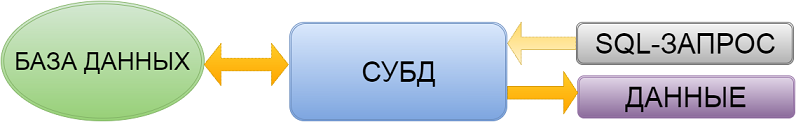 БД и справочно-поисковые системы правовой информацииСправочно-правовые системы(СПС) - особый класс компьютерных баз данных, содержащих тексты указов, постановлений и решений различных государственных органов. Кроме нормативных документов, они также содержат консультации специалистов по праву, бухгалтерскому и налоговому учету, судебные решения, типовые формы деловых документов и др.На сегодняшний день в России и СНГ существует множество справочно-правовых систем, основные среди них:Коммерческие системы:- Гарант - имеются международные и федеральные документы, судебные решения, финансовые консультации и состоит из одной объединенной базы.- КонсультантПлюс - имеются федеральные и международные документы, судебные решения, финансовые консультации, состоит из федеральной, региональной и местной баз данных.- Кодекс - большое количество нормативно-технических документов - ГОСТов, СНиПов, РД и т. д. и имеющая специализированные справочные системы по различным отраслям деятельности (строительство, экология, электроэнергетика, охрана труда и пр.); также здесь имеются международные и федеральные документы, судебные решения, финансовые консультации, тексты указов президента.- Референт - уникальная база авторских материалов, Законодательство РФ, Москвы и МО по всем отраслям права - самая молодая система в данном классе (первый релиз вышел в 1995 г.), что определяет как ее достоинства («свежий» подход к разработке, современный интерфейс, аналитические инструменты компьютерной сортировки документов), так и недостатки (небольшое количество материалов региональных арбитражных судов, по сравнению с аналогами).Государственные системы:- ИПС «Закон» - http://ntc.duma.gov.ru/- НТЦ «Система« - эталонный банк правовых актов высших органов государственной власти. В свободном доступе находятся: Законы РСФСР, Законы СССР, Законы Российской Федерации, Кодексы РСФСР, Кодексы Российской Федерации, Конституция Российской Федерации, Федеральные законы, Федеральные конституционные законы, Доктрины Российской Федерации.- БД НЦПИ «Минюста России».- БД МИД России.Вся правовая информация сгруппирована в информационные разделы:1. Законодательство.Содержит разделы с актами международного права, национального и регионального законодательства. В этих разделах располагаются международные договоры, нормативные акты, их официальные разъяснения, организационно-распорядительные акты государственных органов и другие официальные документы.2. Судебная и иная правоприменительная практика. Содержит разделы с правоприменительными актами. В эти разделы включены решения судов общей юрисдикции и арбитражных судов, а также иных государственных органов. Эти документы предоставляют информацию об официальной практике применения нормативных актов и позволяют уяснить правовую позицию государства по проблемным вопросам права.3. Комментарии, консультации. Содержит разделы с неофициальными комментариями и консультациями специалистов. В этих разделах находятся развернутые комментарии к правовым актам, а также консультации по актуальным проблемам правоприменения, данные учеными-правоведами и специалистами государственных органов. Данные комментарии и консультации могут быть использованы в качестве дополнительного средства уяснения правовой нормы и должны рассматриваться в совокупности с действующими нормативными актами и их официальными разъяснениями по данной проблеме.4. Образцы документов и формы отчетности. Содержит разделы с образцами различных правовых и деловых документов и с формами отчетности. В этих разделах находятся:- примерные образцы договоров, исковых заявлений, жалоб, разработанные специалистами в области права, а также типовые и примерные формы, утвержденные различными органами государственной власти;- формы бухгалтерской, налоговой, статистической отчетности и первичного учета.5. Нормы, правила, стандарты. В данный блок объединены разделы, включающие нормативно-технические документы. В числе документов этого блока государственные стандарты, нормативы и правила, содержащие технические нормы. Ряд нормативов и стандартов носит общеобязательный характер для всех организаций (правила пожарной безопасности, санитарные нормы и правила, нормы охраны труда), другие обязательны при осуществлении определенных видов деятельности (строительство, деятельность в сфере топливно-энергетического комплекса, торговли и др.).6. Справочная информация. В разделах данного блока содержится деловая и юридическая информация, представленная в систематизированном виде и снабженная удобным поисковым инструментарием. В разделах этого блока находятся, например, установленные Банком России курсы валют, нормативы отнесения на себестоимость различных затрат и иную полезную информацию.7. Электронные издания. Содержит разделы - электронные версии периодических изданий. Соответственно, здесь можно найти опубликованную информацию любого вида (нормативные акты, судебные решения, статьи и т.д.).Поиск документов возможен по его атрибутам (названию, виду документа, дате принятия и т.д.), по контексту (по любым словам, включая их логическую связь, или фразе, содержащимся в документе), также имеются интеллектуальный поиск и поиск по ситуации.